Windyknowe Home Learning Tasks               Date issued: Friday 5th of June 2020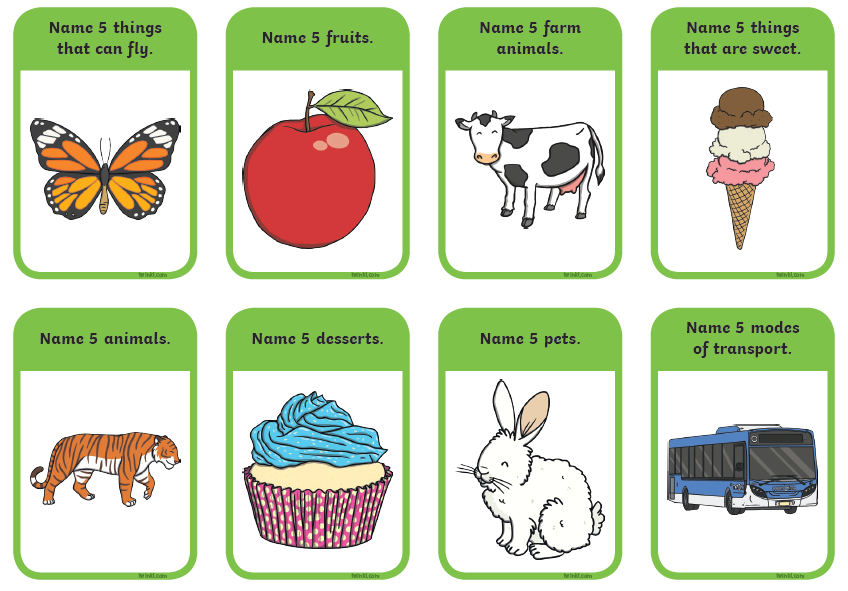 Task 1HandwritingTask 2Listening and TalkingWe are learning to join our letters together. Use your green jotter to practice you handwriting joins. Write a list of things you are looking forward to doing this weekend. Remember the focus is on using your best handwriting. Please refer to the handwriting guide we posted on the blog if you need any more tips on how to help your child with their handwriting. 5 Second Game! Using the cards on the page below, you have 5 seconds to name the things you are asked for. If you manage you get a point. Challenge: Once you have tried our examples try and come up with some of your own categories! 